https://drive.google.com/file/d/17PeDWgy_z99FSyFdnwkrHQQ6QvtLaA69/view?usp=drivesdk  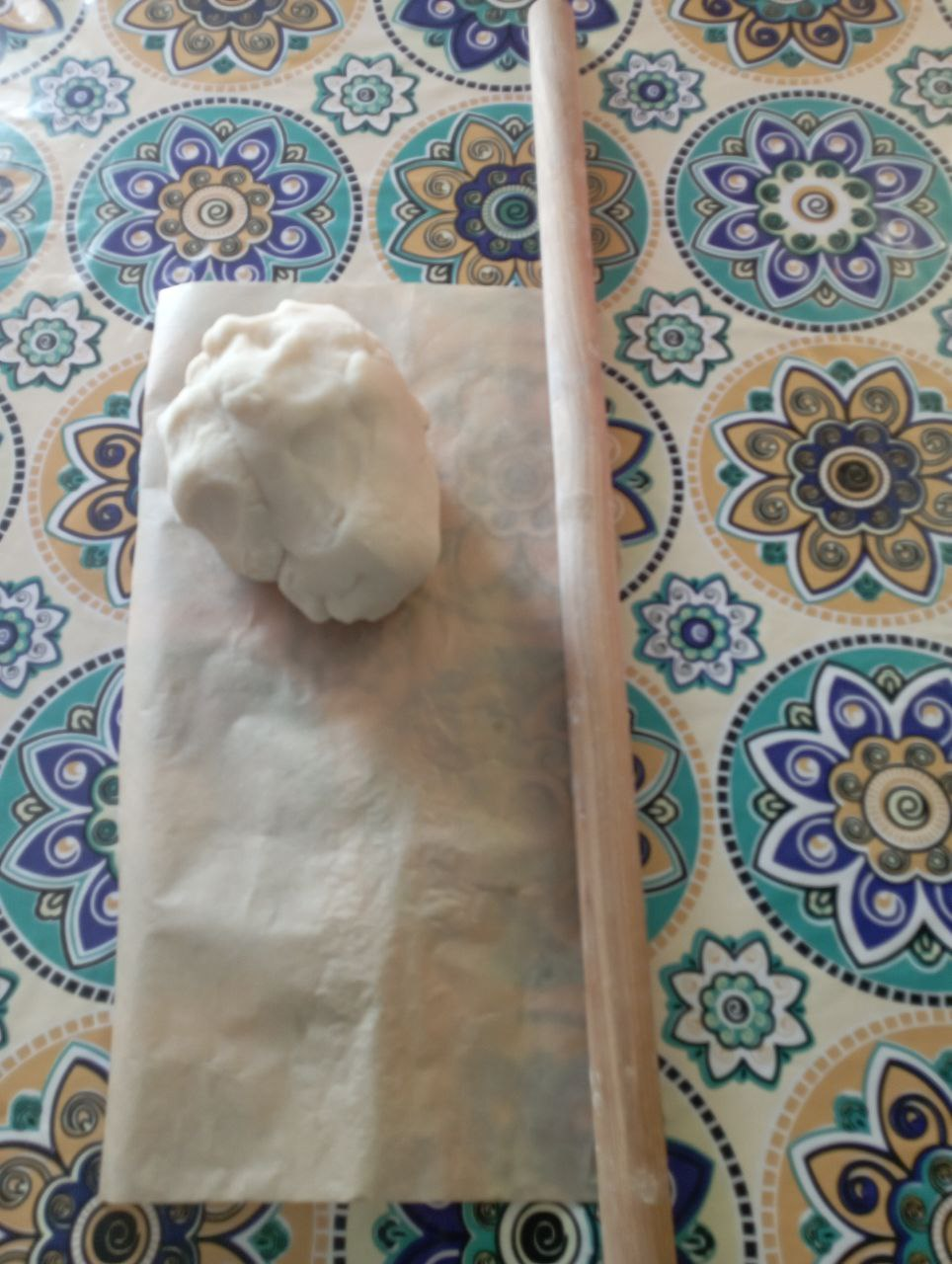 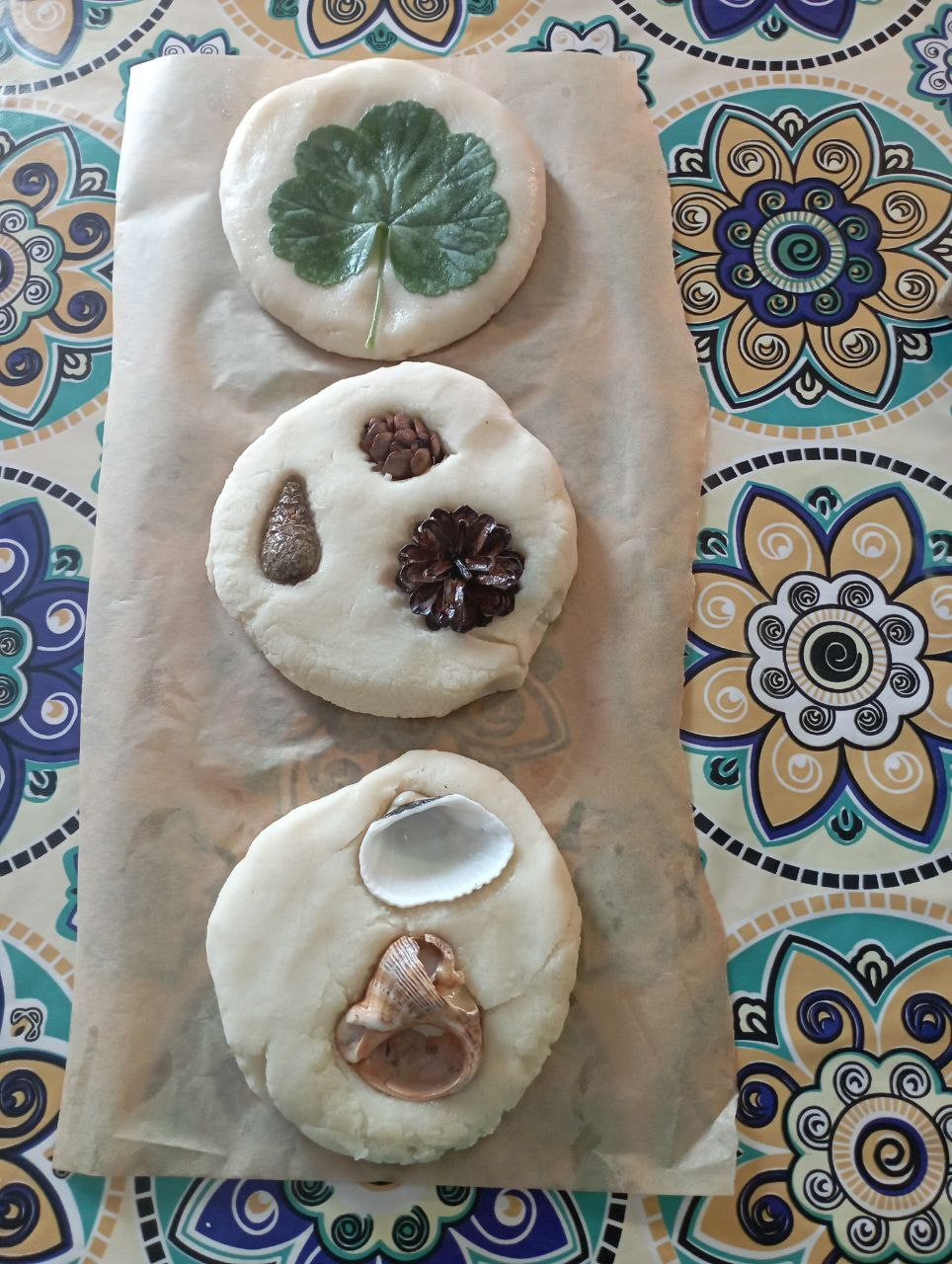 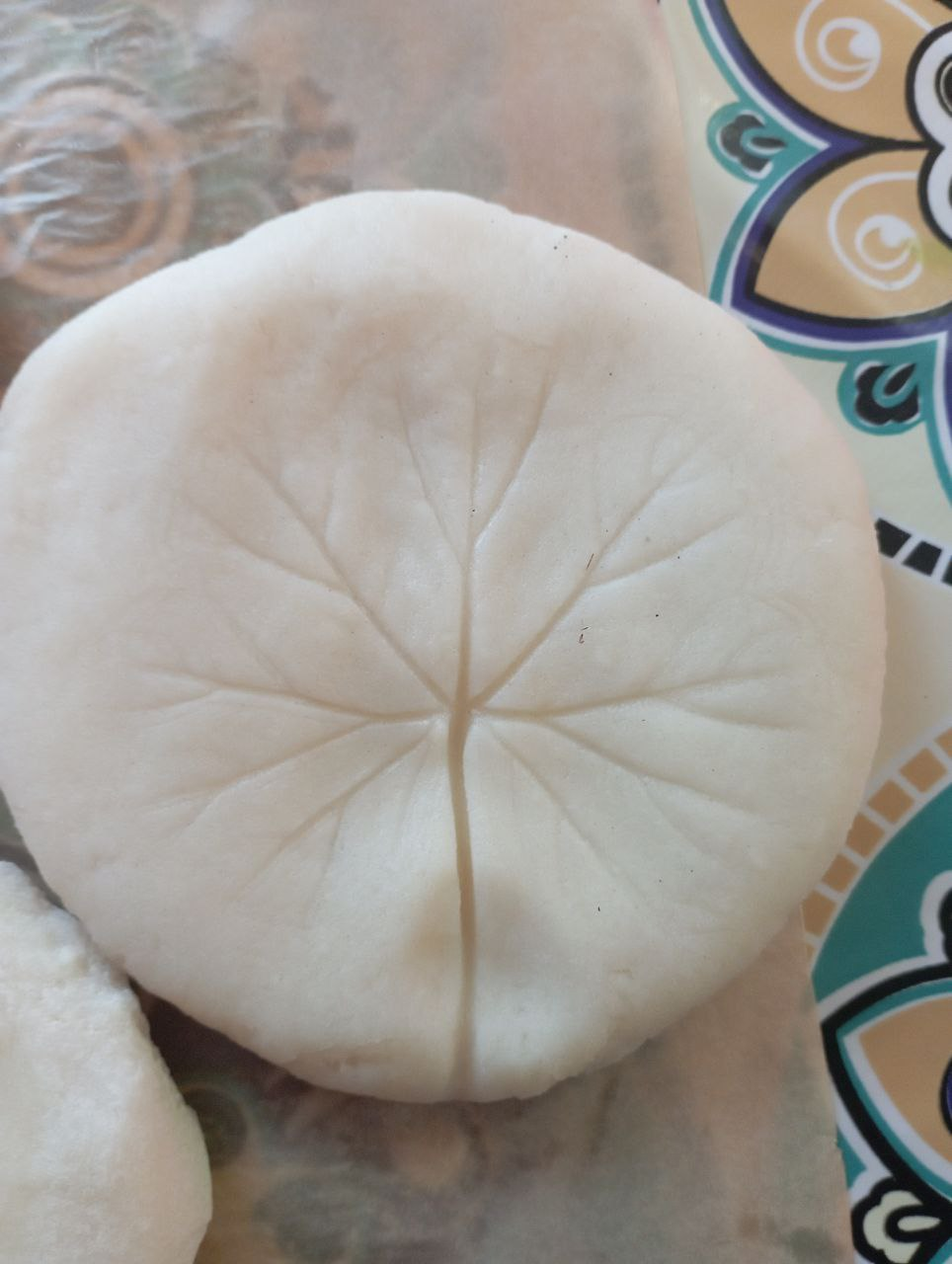 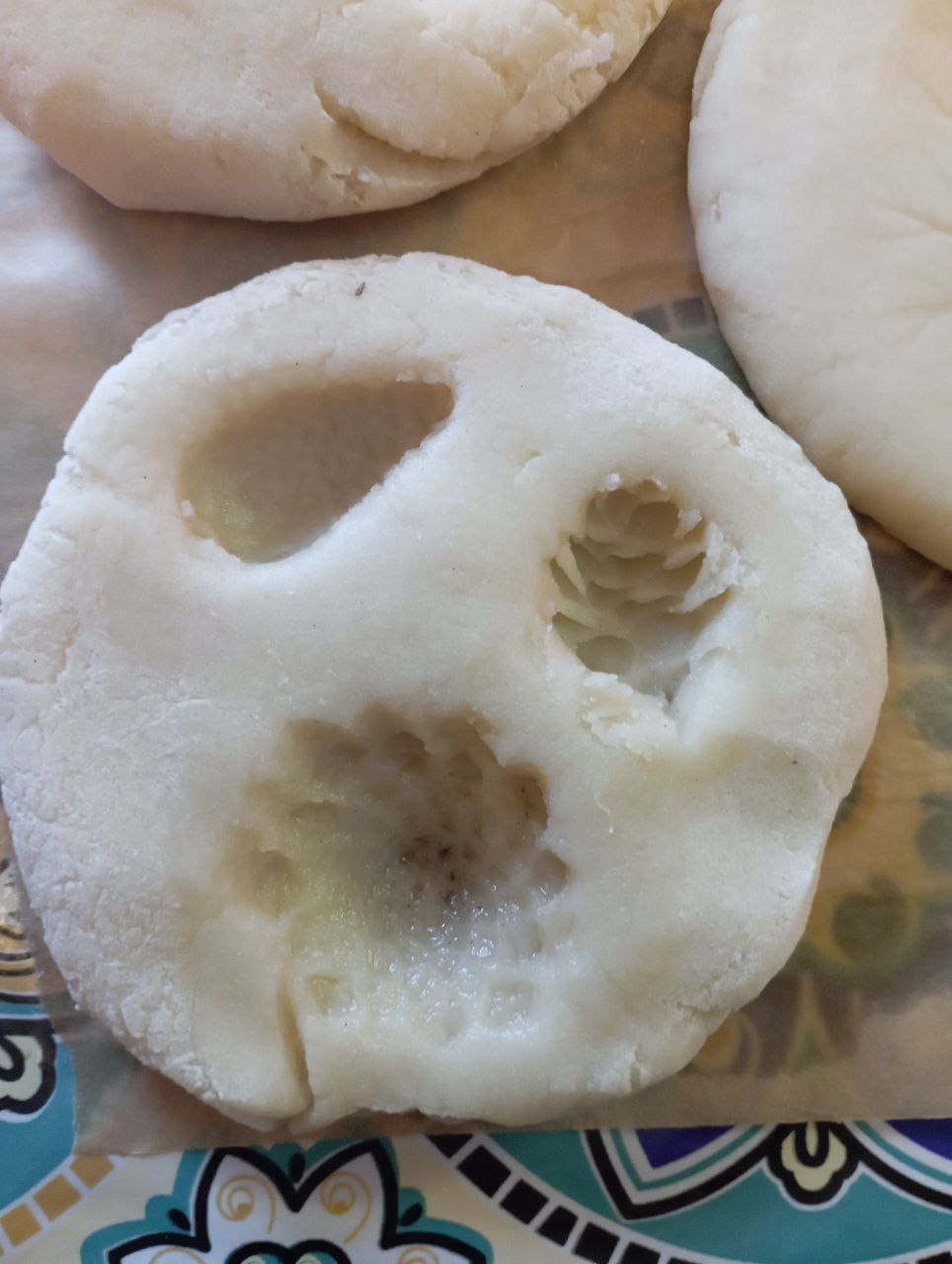 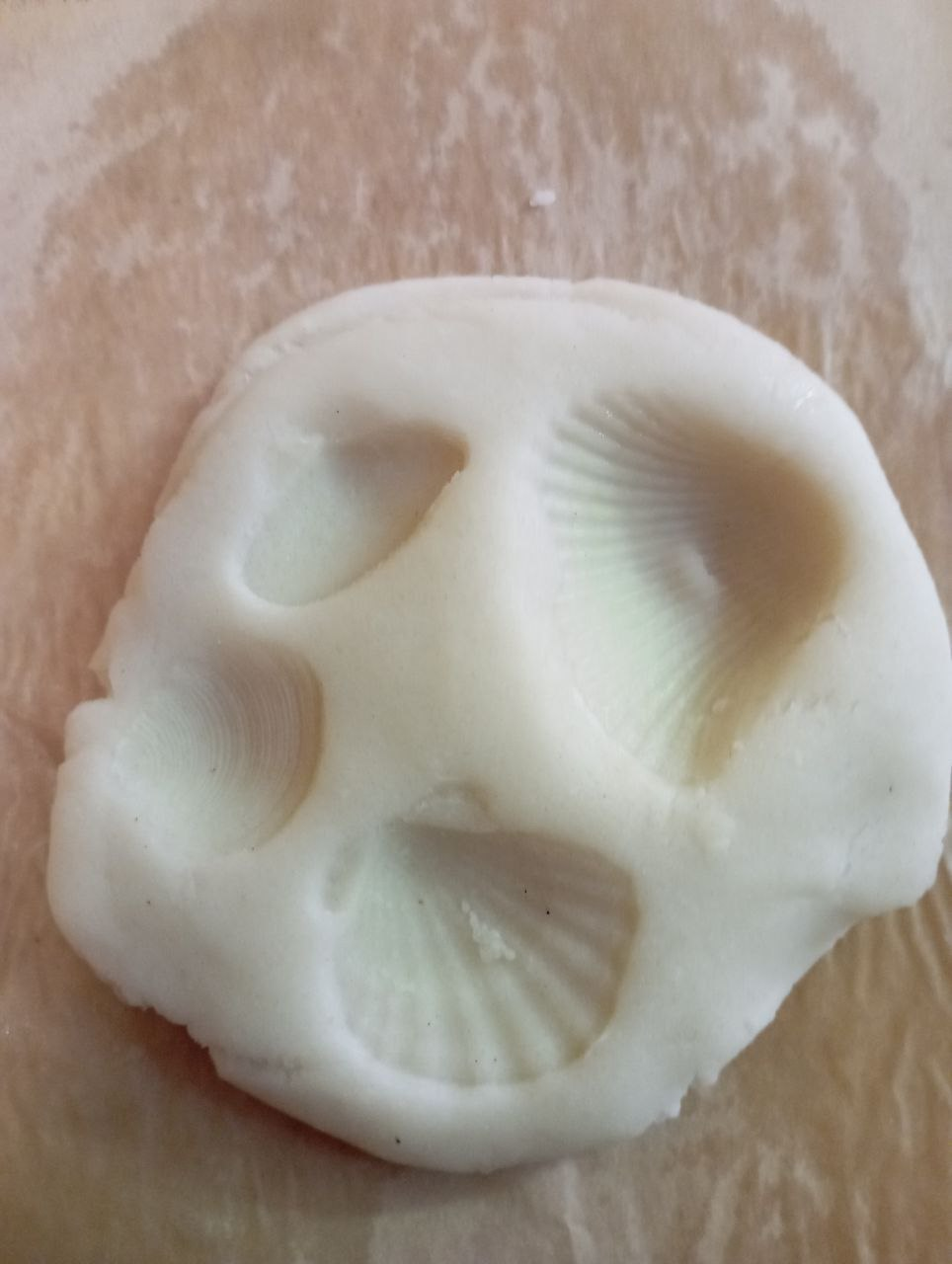 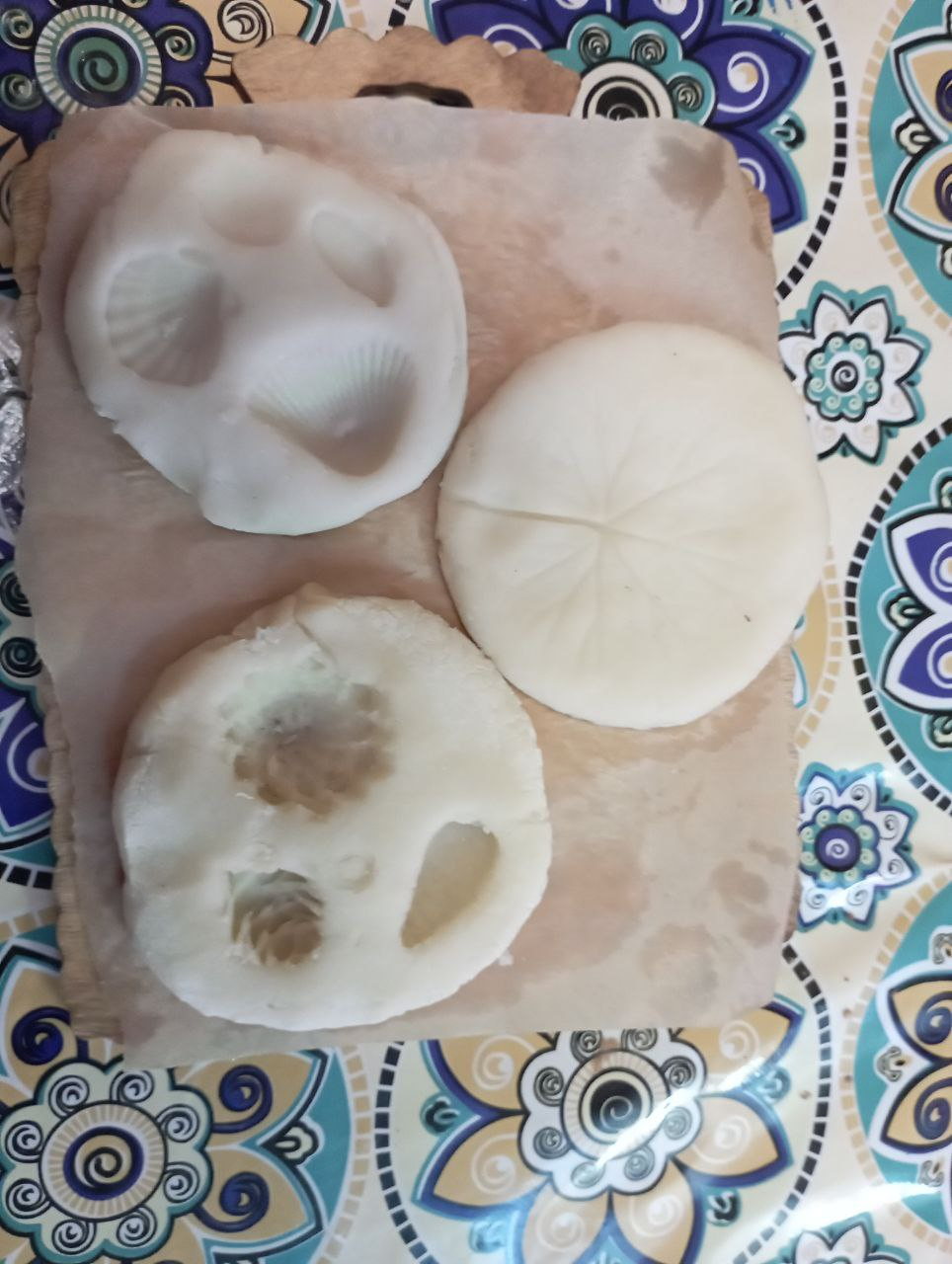 